 2023.2.14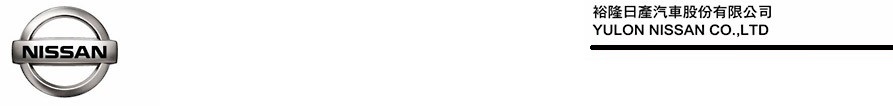 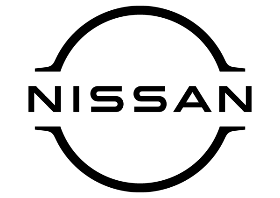 NISSAN X-TRAIL e-POWER「不用充電的電動車」技術 正式上市搭載三大黑科技 數位精品座艙奢華駕馭 展開全新商務模式裕隆日產汽車今(14)日宣布，日本原裝進口NISSAN X-TRAIL e-POWER「不用充電的電動車」技術正式上市(註1)，同步展開線上預訂與線下服務的全新商務模式，配合網路消費趨勢，價格透明化，滿足消費者需求，服務更全面。全新商務模式自2022年12月1日起啟動《e-POWER 鑑賞家》線上行銷活動，3周內合計募集超過2,500組鑑賞家會員，並創下預接單突破千張，首批年度配額600台全數售罄的銷售佳績，熱銷供不應求；為回饋廣大消費者的支持與殷切期盼，在產能受限的狀況下，裕隆日產已成功向日本母廠爭取追加供應量，目前正確認最終數量與交期。同時，正式展開線上預訂活動，自2023年2月14日起至3月31日止，透過線上預訂X-TRAIL e-POWER，即可享有鋰電池8年或16萬公里專屬保固，再享萬元配件金或高額低利率輕鬆購車專案，敬邀消費者提早下訂，提早交車，感受嶄新的移動生活(註2)。NISSAN X-TRAIL e-POWER「不用充電的電動車」技術，以單一旗艦版規格為主，建議售價151.9萬元，並提供5種車色選擇；為讓車主感受X-TRAIL e-POWER不凡魅力，同時提供雙色加價選擇，包含黑內裝雙色外觀，建議售價153.9萬元；橘內裝雙色外觀，建議售價155.9萬元；並搭載日產三大黑科技e-POWER動力系統、e-4ORCE 電子四驅穩定系統與ProPILOT 智行安全系統，更配備豪華進口車的數位精品座艙等優質產品力(註3)。NISSAN X-TRAIL e-POWER 「不用充電的電動車」技術 正式上市NISSAN X-TRAIL e-POWER「不用充電的電動車」技術今(14)日正式上市，以單一旗艦版規格為主，建議售價151.9萬元，並提供5種車色選擇；為讓車主感受X-TRAIL e-POWER不凡魅力，同時提供3種雙色加價選擇，包含黑內裝雙色外觀，建議售價153.9萬元；橘內裝雙色外觀，建議售價155.9萬元。NISSAN X-TRAIL e-POWER運用「毋需充電，探索無限」的設計理念，展現「技術日產 智行未來」的品牌精神，憑藉日產三大黑科技e-POWER動力系統、e-4ORCE 電子四驅穩定系統與ProPILOT 智行安全系統，搭配豪華進口車的數位精品座艙等優質產品力，榮獲第43屆JCOTY日本年度風雲車大賞「年度最佳科技獎」(註4)。《黑科技一》e-POWER動力系統NISSAN專注電驅技術75年，開發出全新世代 e-POWER動力系統，使用與電動車相同的鋰電池與馬達技術，並藉由燃油引擎發電，無需外部充電，實現電力自造100% 純電驅動，讓車主享受電驅技術創造的強勁加速度、靜肅性與環保節淨的駕馭體驗，但無需擔憂電動車里程焦慮，為最佳移動方案之一。e-POWER動力系統使用WardsAuto 2022全球十大最佳的1.5T VC-TURBO引擎作為發電機(註5)，創造極佳的能源效率，運用智能發電系統，盡情釋放每一度電，永不在充電樁前止步，放心任性探索。《黑科技二》e-4ORCE 電子四驅穩定系統e-4ORCE 電子四驅穩定系統為登月車航太技術，整合前後電動馬達與剎車系統，以最高每秒1萬次動態調整馬達驅動力，即時控制四輪出力，讓過彎與煞車皆能更加平穩舒適，剎車時藉由電動馬達電能回收控制，達成平穩駕駛及乘坐感受，減少乘客前後搖晃；過彎時，憑藉先進馬達控制技術，精準控制四輪動力，創造極佳抓地力與循跡性的自信操控，讓車輛面對崎嶇路況也能獲得極佳車輛動態，化崎嶇為坦途，各種路況自信穩行(註6)。《黑科技三》ProPILOT 智行安全系統ProPILOT 智行安全系統，時刻偵測環境動態，即時傳送安全情報，包含ICC智慧型全速域定速控制系統、TJP交通壅堵輔助系統及LKA車道維持系統等科技，達成 Level 2等級的主動安全輔助系統，除此之外，更配備NISSAN獨有的 PFCW 超視距車輛追撞警示系統，掌握先機避免危機，及AI智能駕駛輔助系統，透過全新演算邏輯精準控制車輛轉向與動力，降低系統調整頻率，並且於相鄰車道有大型車輛時，調整車道內位置，讓ProPILOT 智行安全系統創造安心舒適旅程，猶如親駕的駕馭體驗(註7)。日本精湛細工 精品之作NISSAN以日本精湛細工，打造X-TRAIL e-POWER精品之作，採用高強度鋁合金材料打造車身鈑件，達成輕量化的表現，搭配空氣力學車體設計，降低空氣阻力，同時具備AI光型LED矩陣頭燈，可依路況智慧調整最佳照明範圍，全景式天窗，體驗令人著迷的自由奔放，配備足感應式電動尾門，提供車主更加便利性的用車體驗，讓X-TRAIL e-POWER靜止移動都光彩奪目。數位精品座艙 奢華駕馭NISSAN X-TRAIL e-POWER配備豪華進口車的數位精品座艙，讓駕駛智慧掌控駕車資訊，包含 12.3吋數位儀表板，行車資訊導航地圖一目了然；10.8吋數位抬頭顯示器，透過雙曲面光學反射技術，讓大尺寸不失真變形的駕車資訊清晰顯示於駕駛眼前；12.3吋數位影音主機，支援無線Apple CarPlay智慧手機連結功能，與 Android Auto手機連結，行車與娛樂資訊不漏接，車室內更配備9顆頂級BOSE音響系統，搭配NVH全車靜音工程、雙層隔音玻璃與雙前座電動皮椅，讓車主奢華駕馭，享受宛如行動音樂廳的聽覺饗宴(註８)。全新商務模式 展開線上預訂與線下服務NISSAN X-TRAIL e-POWER於今(14)日同步展開線上預訂與線下服務的全新商務模式，配合網路消費趨勢，價格透明化，滿足消費者需求，服務更全面。全新商務模式自2022年12月1日起啟動《e-POWER 鑑賞家》線上行銷活動，3周內合計募集超過2,500組鑑賞家會員，並創下預接單突破千張，首批年度配額600台全數售罄的銷售佳績，熱銷供不應求；為回饋廣大消費者的支持與殷切期盼，在產能受限的狀況下，裕隆日產已成功向日本母廠爭取追加供應量，目前正確認最終數量與交期。同時，正式展開線上預訂活動，自2023年2月14日起至2023年3月31日止，透過線上預訂X-TRAIL e-POWER，即可享有鋰電池8年或16萬公里專屬保固，再享萬元配件金或高額低利率輕鬆購車專案。誠摯邀請對X-TRAIL e-POWER「不用充電的電動車」技術有興趣的消費者，提早下訂，提早交車，感受嶄新的移動生活，詳情請洽NISSAN展示中心或參閱NISSAN活動官網https://event.nissan.com.tw/2023_XTRAIL_ePOWER_sale_event/。(註9)註1：X-TRAIL e-POWER係以燃油引擎發電，並由電動馬達驅動之油電混合車。NISSAN e-POWER「不用充電的電動車」相關資訊請見NISSAN EUROPE官網：https://europe.nissannews.com/en-GB/releases/release-0dca771e6d16d83734ea2879bc03e276-e-power-nissans-unique-electrified-powertrain-now-unplugged註2：NISSAN X-TRAIL e-POWER線上下訂優惠相關限制條件與說明如下所示：NISSAN X-TRAIL e-POWER線上下訂優惠係指於2023年2月14日起至3月31日止，期間於NISSAN官網完成線上預訂NISSAN X-TRAIL e-POWER。e-POWER鋰電池專屬保固：透過線上預訂方式完成下訂X-TRAIL e-POWER，即享有8年或16萬公里鋰電池專屬保固(以先到者為準)，此項於車輛買賣關係正式成立後始得享有，營業用車不適用，車主限定訂購人本人、配偶或一等親內之親屬關係購車，若非前述關係對象，則NISSAN有權取消其專屬保固權益。為確保用車行駛無虞與電池效能，車主每半年需回廠施作定期保養方能享有電池8年或16萬公里保固(以先到者為準)，若車主未能每半年回廠施作定期保養，裕隆日產保有終止電池保固之權利，相關保固規範及條件以車輛保固手冊為主。「萬元配件金」係指可折抵總價值1萬元之NISSAN原廠選配件，不得要求折現、更換或找零。「高額低利率分期專案」需搭配指定分期專案，各期款項依指定貸款企業之規定，頭期款將視買賣雙方之交易條件及結果而定；各專案亦有相關授信條件與結清限制，且不得與其他貸款優惠專案併用。分期付款與現金付款之建議售價相同，但實際交易價格由買賣雙方各自依交易條件內容協商議定之。詳細交易條件請洽NISSAN各經銷公司，因各人信用狀況及貸款資格不同，NISSAN及各經銷公司及指定貸款企業保留審核及最後核准與否之權利。以上優惠內容詳細交易條件請洽NISSAN各經銷公司，NISSAN及各經銷公司並保留最後核准與否權利。註3：本新聞稿所示金額，若無特別說明皆以新臺幣計價。各車規之實際規格、配備及車色以實車為準，各配備之作動可能有其條件限制及安全警告，商品規格說明受限於篇幅亦可能未盡完整，消費者於購買前務必洽詢NISSAN展示中心或參閱NISSAN官網相關說明。註4：X-TRAIL e-POWER榮獲第43屆JCOTY日本年度風雲車大賞「年度最佳科技獎」資訊請見JCOTY官網：https://www.jcoty.org/result/註5：WardsAuto 2022全球前十大引擎相關資訊請見：https://www.wardsauto.com/2022-10-best-engines-propulsion-systems/nissan-vc-turbo-returns-time-powerful-3-cyl註6：NISSAN e-4ORCE系統相關資訊請見NISSAN GLOBAL官網及NISSAN UK官網：https://www.nissan-global.com/EN/INNOVATION/TECHNOLOGY/ARCHIVE/E_4ORCE_JAXA/；https://uk.nissannews.com/en-GB/releases/release-48b4dcee3ca553fae7e18a40fe0548c4-nissan-e-4orce-system-the-revolution-of-all-wheel-drive-electrified-technology註7：ProPILOT 智行安全系統功能說明，請參閱NISSAN官網介紹：https://event.nissan.com.tw/2023_XTRAIL_ePOWER_presale_event/。以上所示智行安全系統及其他安全性系統功能可能有條件限制，且僅用於輔助駕駛者，不可替代安全駕駛操作，請確實遵守法令規定，駕駛時應保持警惕，密切留意周遭環境。註8：通訊科技、行車輔助、影音及/或其他軟體、電信或網路服務相關之配備(若有此配備)，於日後因原廠之供應商不提供更新、無法延長授權，或因科技進展、環境變遷、國家政策變更等因素所致之服務或零組件供應停止，造成相關配備無法更新至最新版本或無法正常使用之情況者，皆不在新車品質保證範圍內。註9：本專案所有活動辦法與詳情以NISSAN官方宣佈資訊為主，NISSAN保留隨時變更、修改或終止本專案及約定條款之權利，若有異動，修改後的專案內容及約定條款將公佈在NISSAN汽車官方網站中，建議您隨時注意該等修改或變更。您於任何修改或變更後繼續使用本網站或專案服務時，將視為您已閱讀、瞭解並同意接受該等修改或變更。# # #聯絡方式：裕隆日產汽車股份有限公司公關室媒體專線：0800-371-171公司網站：www.nissan.com.tw